Plantagelandbouw in Latijns-Amerika				Werkbladen- Begeleid zelfstandig lerenSurf naar de volgende site en los de opdrachten op:    http://aardrijkskunde-plantagelandbouw.weebly.com PLANTAGELANDBOUWWat is plantagelandbouw? Welke producten zijn er?					Opdracht 1Kijk aandachtig naar de foto’s op de site. Duid de voor jou 4 belangrijkste producten van plantagelandbouw aan in het groen. Duid daarna de  4 elementen die plantagelandbouw voor jou het best omschrijven aan in het geel.Het productieproces									Opdracht 2Zet de stappen van het productieproces in de juiste volgorde aan de hand van de filmpjes op de site.WAARPlantagelandbouw in de wereld.							Opdracht 4Zoek in je atlas een kaart van landbouw in de wereld. Zoek op deze kaart waar plantagelandbouw voorkomt en kleur deze gebieden rood op de thematische kaart (bijlage 1) in je werkbladen. Maak zelf een legende.Duid ook de keerkringen aan. Waar liggen de plaatsen waar plantagelandbouw voorkomt? Waarom zijn de plantages daar gevestigd?________________    Reden: _____________________________________________________________    Reden: _____________________________________________Latijns-Amerika en Costa Rica.								Opdracht 5Kijk naar de google earth trip op de site en duid Latijn-Amerika (geel) en Costa Rica (groen) aan op de kaart in bijlage 1. Maak zelf een legende.FYSISCHE OMSTANDIGHEDENGroeivoorwaarden plantagelandbouw							Opdracht 6In de eerste kolom vind je de groeivoorwaarden voor bananen / plantagelandbouw. Vergelijk deze met de waarden voor Costa Rica.
Gebruik het klimatogram en de kaarten op de site en je atlas om te kijken of Costa Rica voldoet aan de voorwaarden. Verklaar daarna waarom Costa Rica wel of niet voldoet.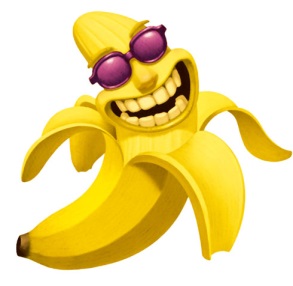 SOCIAAL-ECONOMISCHE OMSTANDIGHEDENSociaal-economische voorwaarden							Opdracht 7Zoek de volgende elementen op voor Costa Rica, gebruik de site en je atlas.Bepaal daarna per element of de situatie in Costa Rica gunstig of ongunstig is en leg je uit waarom a.d.h.v. de uitleg over de elementen (deze vind je onder de titeltjes). DUURZAAMHEIDDuurzaamheid, nu ook bij multinationals.						Opdracht 8Wat zijn de 3 P’s? _____________________________________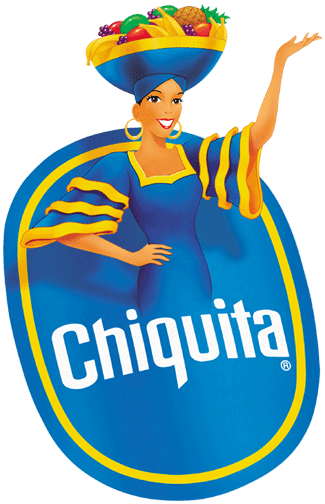 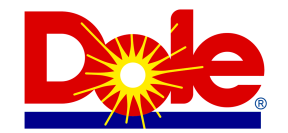 Hoe werken de multinationals aan duurzaamheid in hun bedrijf?Fairtrade 										Opdracht 9Kies 1 van de 4 fairtrade organisaties op de website (zorg dat je buur een andere organisatie heeft). Open de link en lees het verhaal van de bewoner, leg het verhaal van de bewoner uit aan je buur en hoe de fairtrade organisatie hem/haar helpt. Daarna legt je buur het verhaal van zijn gekozen organisatie uit aan jou.Hieronder noteer je minstens 5 sleutelwoorden, zodat je je verhaal beter kan vertellen.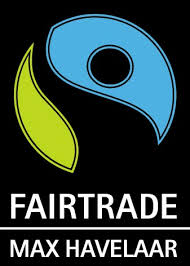 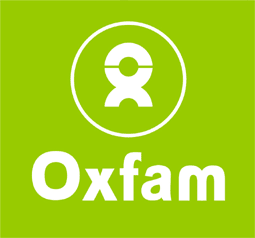 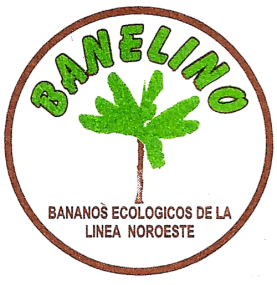 Bijlage 1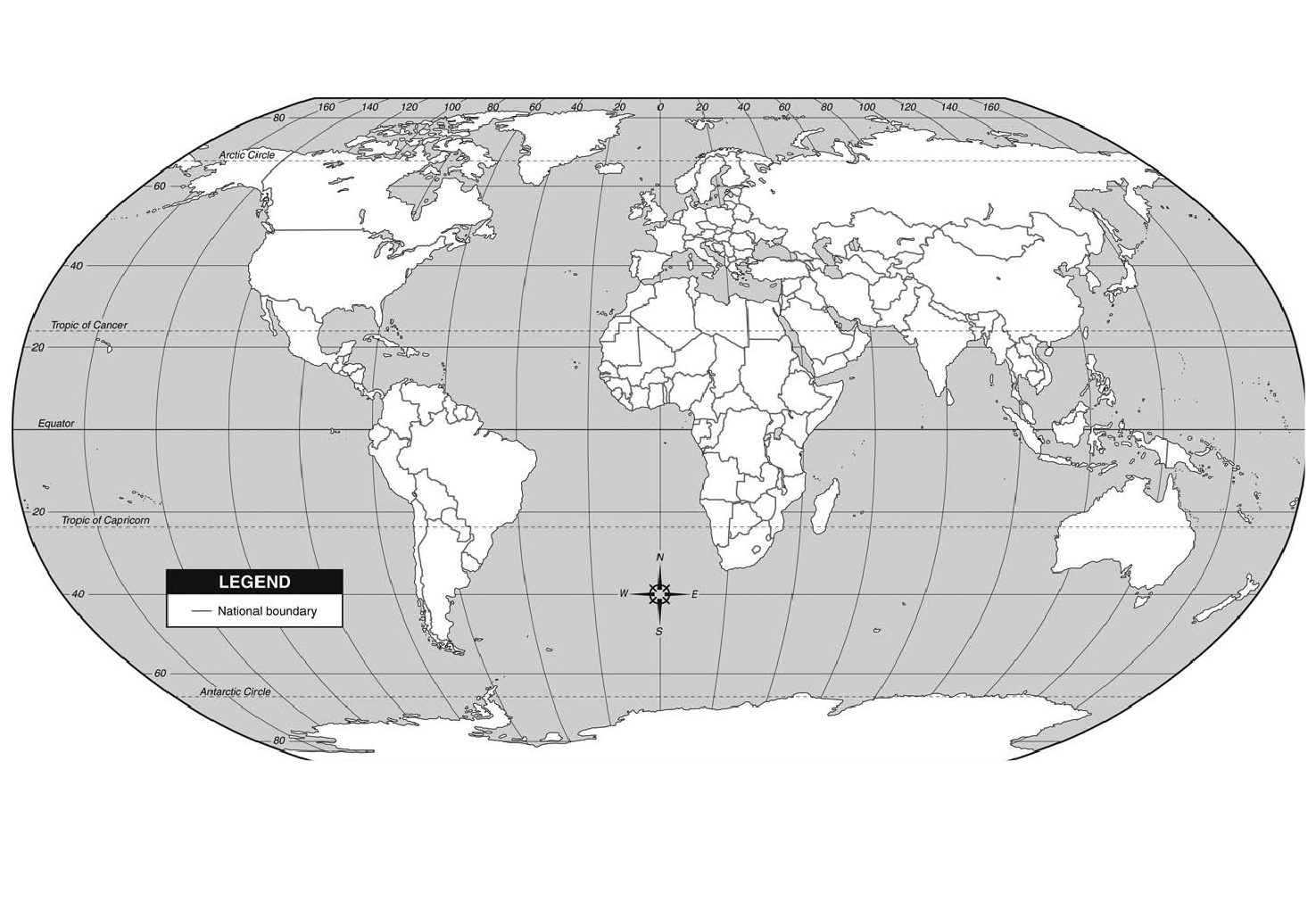 Cacao(bonen)zeeschepen + 325 voetbalvelden groottransportbanden en liftsystemenaloë veramachinaalkoffie(bonen)hoog rendement (winst)chocolademonocultuur (1 gewas)ananas Tarwewasinstallatiesgoedkope arbeidskrachtenarbeidsintensief grote percelen multinationale ondernemingen commercieelsproeihelikoptersthee bananen sojapesticidesuitvoerhavensexportgerichtrietsuiker veel handenarbeidmoderne landbouwchocolade grote akkersaWanneer de bananen nog groen zijn worden ze geoogst.bDe bananen worden in kleinere trossen versneden.cDe bananen worden gewassen in een bad en daarna besproeid met een rijpingsremmer zodat ze niet verder rijpen.dDe bananen worden van de percelen naar de centrale werkplaatsen vervoerd via een transportband.eDe bananen worden besproeid met pesticiden via een helikopter of vliegtuig.fDe bananen worden in zakjes verpakt en gaan daarna in kartonnen dozen gelegd. gEr worden schuimen kapjes tussen de bananen gezet zodat ze elkaar niet beschadigen.hEr worden zakken rond de bananentros gehangen ter bescherming tegen insecten en extreme weersomstandigheden.iDe bananenplant groeit uit een ondergrondse stengel. Het duurt ongeveer 10 à 15 maanden voor er vruchten aankomen. Elke plant kan 1 tros bananen geven in zijn leven.jDe bananen worden via vrachtwagens naar de haven gebracht waar ze in gekoelde containers terechtkomen, zo worden ze geëxporteerd naar Europa en de VSA. Dit duurt ongeveer 4 weken. 12345678910PLANTAGELANDBOUWPLANTAGELANDBOUWPLANTAGELANDBOUWINPUTPROCESOUTPUTVul aan met begrippen uit opdracht 1.- Teeloppervlakte:  _____________Kan vergeleken worden met ____________________________________________- Arbeidskrachten?____________________________________________________________________________- Chemische bestrijding?____________________________________________- Machines? __________________________________________________________________________________________________________________Vul aan met begrippen uit opdracht 2.- PlantagePlant groeit uit _______________________Vruchten na _______________________Wanneer worden ze geoogst?  _______________________- VerwerkingBananen worden vervoerd via________________Ze komen terecht in centrale werkplaatsen.Wat wordt er daar met de bananen gedaan?            _____________________________________- TransportWorden verzameld in koelhuizen.Waar worden ze naartoe gebracht?
_____________________________________Hier exporteren grote zeeschepen de bananen naar de consument.Output: Export                    Opdracht 3Gebruik de grafieken op de site.- Welke 3 landen produceren de meeste bananen?___________________________________________________- Welke 3 landen exporteren de meeste bananen?___________________________________________________- Wie importeert de meeste bananen? ___________________________________________________LANDBOUWSYSTEEM:      ___________________ (grootschalig en machinaal) en _______________________________ (exportgericht) landbouwsysteem.LANDBOUWSYSTEEM:      ___________________ (grootschalig en machinaal) en _______________________________ (exportgericht) landbouwsysteem.LANDBOUWSYSTEEM:      ___________________ (grootschalig en machinaal) en _______________________________ (exportgericht) landbouwsysteem.GroeivoorwaardenCosta RicaGunstig/ ongunstigverklaringTemperatuur Warm: 20°-30°NeerslagNat: 1000mm of meerKlimaatWarm altijd nat /Warm met nat seizoenVegetatieWeinig begroeiing Reliëf (kust)VlakteBodemVruchtbare bodemCosta RicaGunstig/ ongunstigverklaringBevolkingsdichtheidAnalfabetismeTewerkstelling in de landbouw Bruto Nationaal Product